IMSI-MWR																	1 November 2020MEMORANDUM FOR DISTRIBUTIONSUBJECT:  2021 Intramural Dodgeball TournamentPURPOSE.  This memorandum, IAW USAFCOEFS PAM 215-1, prescribes the proceduresand rules for the 2021Intramural Dodgeball Tournament.2.   GENERAL.a. The 2021 Fort Sill Intramural Dodgeball Tournament will be scheduled as follows:Entry (LOI) Suspense		Coaches Meeting		Post Championship            30 November 21	   	       2 December 21             8 December 21The coaches meeting will be held at 1030hours on 2 December 21 at Fires Fitness Center 2nd floor Bldg. 3290 Crane Road, Fort Sill.ELIGIBILITY.IAW USAFCOEFS PAM 215-1, Para 3, page 5. Active-duty military personnel onlyParticipation is limited to one team per unit.Team roster are limited to eight (8) members, to include a coach.4.   LEAGUE RULES:   The object of the game is to eliminate all opposing players by getting them “OUT.”  This may be done by:Hitting an opposing player with a LIVE thrown ball below the shoulders.Catching a LIVE ball thrown by your opponent before it touches the ground.
Definition: LIVE: A ball that has been thrown and has not touched anything, including the floor/ground, another ball, another player, official or other item outside of the playing field (wall, ceiling, etc).To start the game each team will have equal amount of balls. Final dodge ball will beplaced at mid-court.  Teams will be made up of 8 players. Six players will compete on each side; additional team members will be available as substitutes. Substitutes may enter the game only during timeouts or in the case of an injury.The game begins by placing the dodgeballs along the center line – three on one side ofthe center hash and three on the other. Players then take a position behind their end line. Following a signal by the official, only two players on each teams may approach the centerline during opening rush to retrieve the balls. This signal officially starts the contest. Teams may only retrieve the three balls to their right of the center hash. Once a ball is retrieved it must be taken behind the attack-line before it can be legally thrown.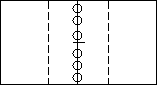 You can only hold a ball for 10 seconds, afterwards, it will be considered dead. DeadBalls need to be rolled over immediately to the other team.If a player is hit by a “fly ball”, before it hits the floor and after being thrown by a playeron the opposing team, that player is out.If a player catches a “fly ball”, the thrower is out. ALSO: The other team (the team whocaught the ball) returns an eliminated player to their team. Players must come back into the game in the order they were eliminated.A ball deflected by a held ball, whether caught or not, is deemed a dead ball and does notresult in player elimination. You may block a thrown ball with a held ball. However, if you drop the blocking ball during the act of blocking, or if you fail to make a clean block (as in the thrown ball still ends up hitting or grazing your body afterwards), you are out.A ball rebounding off a “catch” attempt may be caught before touching the floor by anyin bounds player on the “hit” players team. It may not hit a wall/backboard etc. Result: the thrower is out.Out-of-Bounds: Catching a ball out-of-bounds does not count. If a ball is deflected offone player and he/she or a teammate catches it out-or-bounds, the first player is still out because the catch does not count. Anything caught or thrown or being hit outside of the boundaries of the court does not count.A ball rebounding off a wall, backboard etc. does not eliminate a player.When all the players of one team have been eliminated, the other team wins that game. Area of eliminated player:          (1) Eliminated players on each court will form lines on their side of the court. Keep in order of being eliminated with the first person eliminated standing by centerline at least 5 feet off the sideline. Re-enter on a “caught” ball in same order eliminated.         (2) Eliminated players may throw an out of bounds ball back to their team; they may not throw a ball at the other team or hold onto a ball.(3) Players may not lift or support their teammates in catching a throw etc.5. PLAY AREA: The typical Dodgeball court is about the size of a small Volleyball court, with acenterline and 2 sidelines.Throwing line: A player may not step on or over the throwing line. They may reach overto retrieve a ball.Throwing lines will be determined by official during the game.Out of Bounds:The space between and to the sides of the courts is out of bounds. Any balls going intothe other court should be returned.Please try not to throw balls at an angle such that it flies onto the other court.Non-eliminated players must remain inbounds. 6. EQUIPMENT: Players must wear proper attire (tennis shoes, shirts etc.).An official “dodgeball” is used, provided by MWR.With eight (8) players, six (6) dodgeballs will be used per court. 10.  CONDUCT AND PARTICIPATION: IAW USAFCOEFS PAM 215-1, Para 4, page 8.11.  RESPONSIBILITIES.  The Manager or coach is responsible for ensuring that:All members of the team are familiar with the contents of these by-laws.The team is fully equipped and properly attired.The conduct of the team will be IAW USAFCOEFES, PAM 215-1.A fully stocked Combat Life Saver Bag (CLS) must be on-hand for each game, providedby each team.12.  AWARDS:  Individual trophies will be presented to the members of the 1st placeteam competing in the Post Championship Tournament.  Team awards will be presented to the Champion.JOEL GONZALEZIntramural Sports   Coordinator